Crazy Little Thing Called Love                                                                                                           Freddie Mercury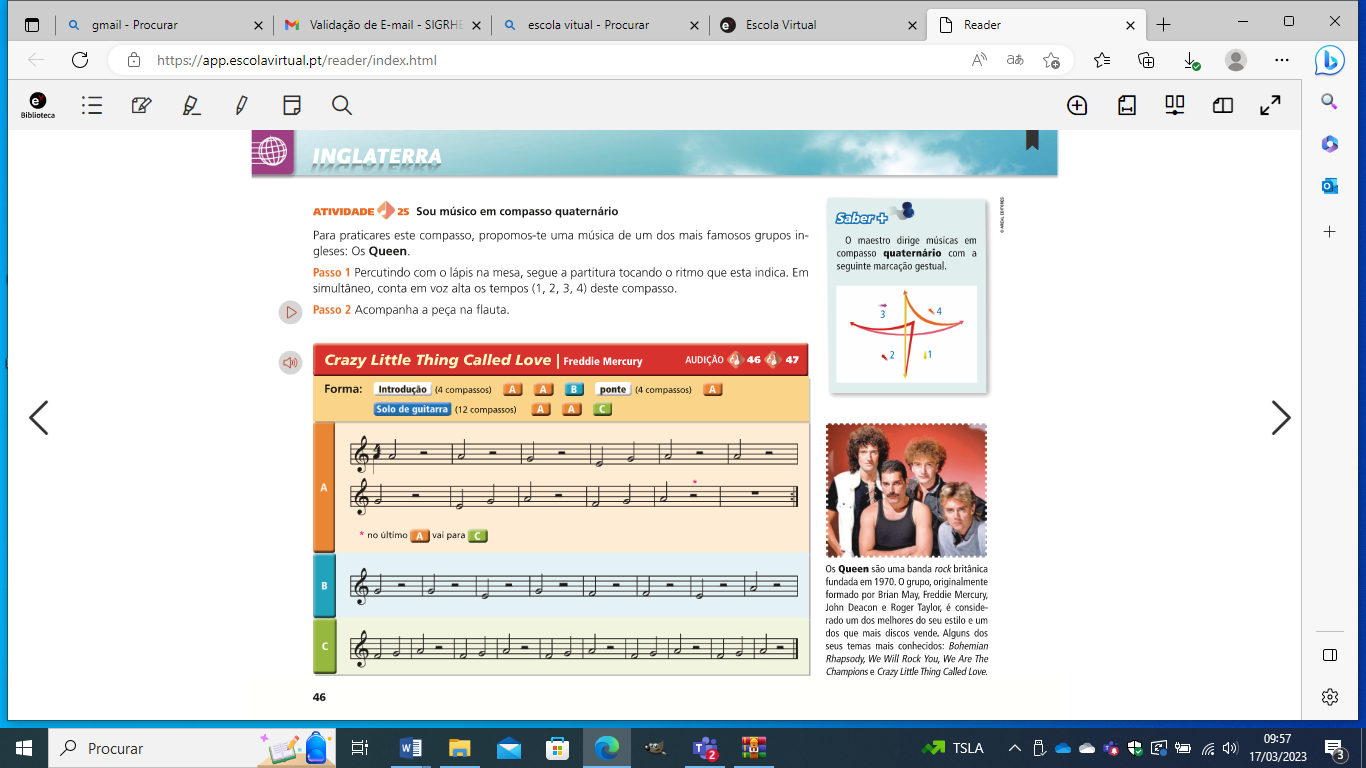 